Supplemental Figure 1: Gating strategy to identify monocyte and T lymphocyte populations expressing GLUT1 and CD38 from women with high IMT and low IMT. Monocyte and T lymphocyte populations were identified by flow cytometry. (A) Representative dot plots showing the gating used to identify T lymphocyte and monocyte populations. Lymphocytes were first identified by scatter properties and then T lymphocyte populations were identified by CD3, CD4 and CD8 expression. Monocytes were first identified by scatter properties and then monocyte populations were determined by CD3, CD19 and CD56 exclusion, followed by CD14 and CD16 expression. Representative histograms are shown for GLUT1 and CD38 expression on (B) non-classical, (C) intermediate and (D) classical monocytes.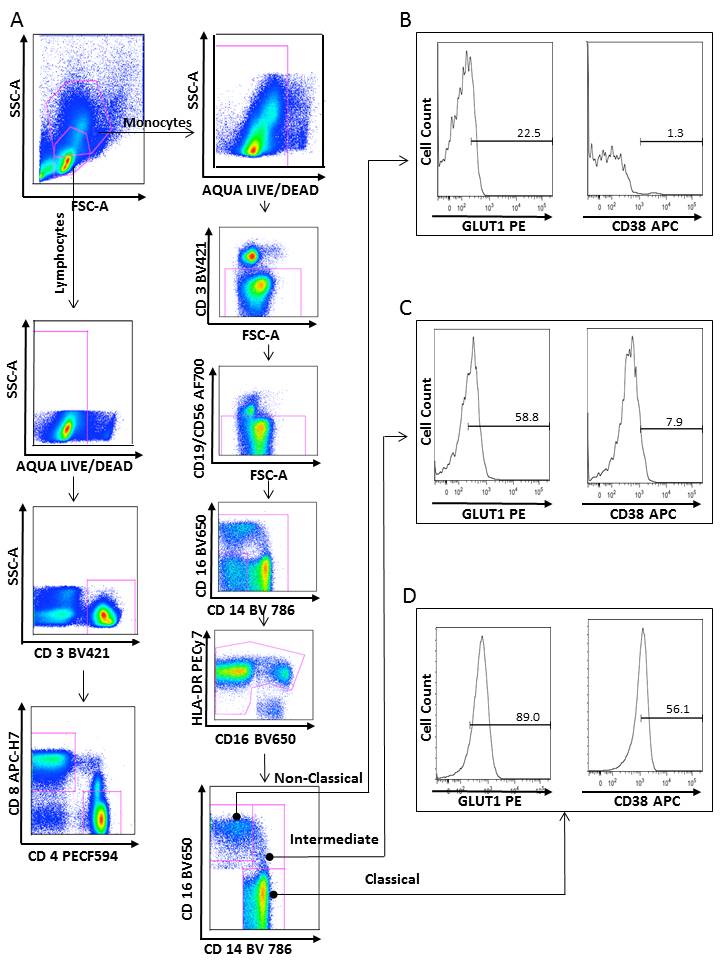 